3GPP TSG-SA5 Meeting #144-e 	S5-224181rev2e-meeting, 27 June – 1 2022Source:	CMCC, HuaweiTitle:	pCR TR 28.830 Add description of key issue service outageDocument for:	ApprovalAgenda Item:	6.7.7.21	Decision/action requestedThe group is asked to discuss and approve the proposal.2	References[1]	 SP-220153: "New SID on Fault Supervision Evolution"[2]	S5-222733: "draft TR 28.830 Fault supervision evolution"; v0.1.03	RationaleService outage is a typical anomaly issue in the network, e.g., multiple gNBs may be out of service simultaneously. Multiple domains will be involved and it will cause the End to End service outage. A large amount of alarms will be reported in RAN domain and CN domain. It is complex and time consuming to identify the root cause and recover from the anomaly situation. In some existing solutions, human operators from RAN domain, CN domain and TN domain will be involved to analyse the alarms, identify the root cause and try to recover the anomaly separately from the domain perspective. As a result, it is difficult for manual fault demarcation and locating from each separate domains.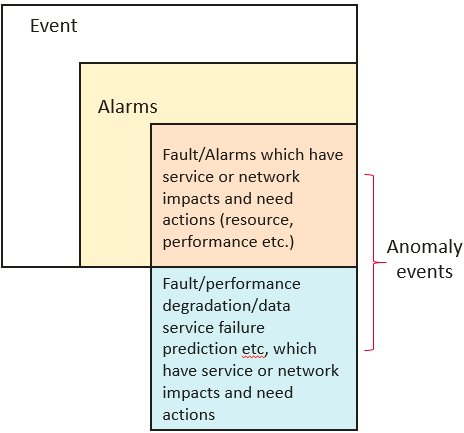 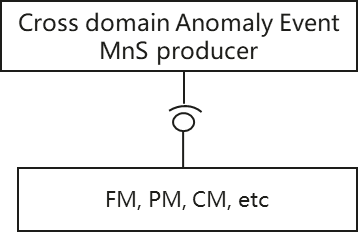 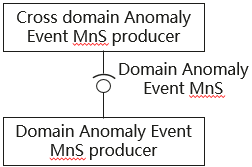 In autonomous networks, 3GPP management system should provide corresponding capabilities to resolve the preceding issues and ensure that the affected services can be quickly recovered. The 3GPP management system should provide the capability of anomaly issues detection, analysis, decision and resolving efficiently.It is proposed to add description of issue service outage in draft TR 28.830.4	Detailed proposalThis document proposes the following changes in TR 28.830.5	Issues and potential solutions5.X	Issue #X1: 5.X.1	DescriptionEditor’s note: This clause provides a description of the key issue.1st ChangeEnd of change